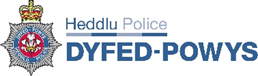 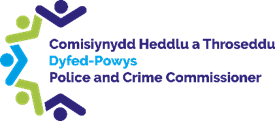 Agorodd y CHTh y cyfarfod drwy ddechrau trafodaeth ar ddigwyddiad perfformiad cyntaf yr Heddlu a gynhaliwyd yn gynharach y diwrnod hwnnw. Roedd y cyfarfod wedi canolbwyntio ar Gywirdeb Data Troseddu (CDI). Dywedodd y PG ei fod yn teimlo nad oedd yr Heddlu wedi gwneud llawer o gynnydd ers i'r mater ddod i'r amlwg gyntaf. Roedd yn pryderu bod yr Heddlu wedi bod yn cynnig atebion i broblem oedd wedi'i diffinio'n wael. Roedd y CHTh yn cytuno â hyn, gan wneud ei sylw ei hun ei fod o'r farn nad oedd y swyddogaeth archwilio wedi cael digon o adnoddau a sylw, er gwaethaf eu gwaith cadarnhaol. Pwysleisiodd hefyd bwysigrwydd rheolaeth leol yn y broses archwilio a dysgu. Diweddariad ar gamau o gyfarfodydd blaenorol  Cymeradwywyd cofnodion y cyfarfod blaenorol fel cofnod gwir a chywir o’r cyfarfod a gynhaliwyd ar 7 Mawrth 2022.Eglurodd y CHTh y byddai oedi cyn cyhoeddi cofnodion diweddaraf cyfarfodydd y Bwrdd Plismona oherwydd absenoldeb y Pennaeth Staff a’r ailstrwythuro presennol yn Swyddfa’r Comisiynydd.Roedd y CHTh wedi cyfarfod â’r Pennaeth Dysgu a Datblygu, lle cafodd sicrwydd ynghylch blaenoriaethu hyfforddiant ac adfer yn sgil effaith amhariadau cysylltiedig â Covid. Roedd y CHTh wedi ail-bwysleisio’r angen am gynllun hyfforddi tymor hir wedi'i gostio ar gyfer y ddwy flynedd ariannol nesaf.PB 108 Hawliau diswyddo - Dywedodd y PG fod cyfarfod y JNCC wedi'i gynnal a bod penderfyniad wedi'i wneud i'r Heddlu barhau â'i hawliau diswyddo statudol presennol. Eglurodd y PG ei fod yn cael ei ystyried yn amhriodol i wella'r hawliau ar hyn o bryd gan y rhagwelwyd y byddai'n arwain at lawer o unigolion yn mynegi diddordeb mewn diswyddo gwirfoddol. Cwestiynodd y CHTh amseriad yr adolygiad hwn, gan dynnu sylw at y ffaith bod UNSAIN wedi codi'r pryder hwn sawl gwaith o’r blaen. Er bod y CHTh yn cydnabod y byddai’n amhriodol edrych ar setliadau diswyddo pe bai pobl yn cael eu diswyddo, pwysleisiodd ei bryder bod cynnig HDP yn llai ffafriol na heddluoedd eraill Cymru. Dywedodd y PG fod pryderon UNSAIN yn uniongyrchol gysylltiedig â safiad y CHTh blaenorol ar hawliau diswyddo ac felly mae’r Heddlu wedi cytuno i ailymweld â hyn yn y dyfodol os oes angen. Dywedodd y PG nad oedd UNSAIN yn fodlon ar y penderfyniad ond ni ddarparodd safbwynt negodi. Cadarnhaodd y CC fod y penderfyniad yn cynnwys diswyddo gwirfoddol a gorfodol. Derbyniodd y CHTh resymeg y PG a dywedodd y byddai'n trefnu trafodaeth gydag UNSAIN i ddeall eu pryderon.Cam Gweithredu: CHTh i drefnu trafodaeth gydag UNSAIN ynghylch hawliau diswyddo yn dilyn cyfarfod JNCCEitemau SefydlogDiweddariad y Prif GwnstablRhoddodd y PG ei ddiweddariad ynghyd â'r papur a ddarparwyd yn yr agenda. Tynnodd sylw at y ffaith bod cardiau sgorio'r Swyddfa Gartref yn cael eu cynnwys yn nhrefn perfformiad yr Heddlu. Roedd y cardiau sgorio diweddaraf yn dangos bod amseroldeb ymchwiliadau i drais yn dda yn Nyfed-Powys o gymharu â heddluoedd eraill. Hysbysodd y PG y CHTh am rai o’r themâu allweddol o gyfarfod diweddar Cyngor Cenedlaethol Prif Swyddogion yr Heddlu. Dywedodd fod Prif Swyddogion Dyfed-Powys wedi trafod yr argyfwng costau byw, gyda CN yn datblygu pecyn lles i weithwyr i’w cyfeirio at gymorth. Bu rhywfaint o ddyfalu ynghylch prinder tanwydd posibl yn ystod y misoedd nesaf. Roedd gwaith ar y gweill i liniaru unrhyw effaith ar yr Heddlu. Yn yr un modd, roedd y Prif Gwnstabliaid wedi cael eu rhybuddio am y cyflenwad cyfyngedig o adnoddau technoleg, a oedd yn cael ei drafod gyda’r Pennaeth TGCh.Tynnodd y PG sylw at y ffaith fod yr holl heddluoedd wedi cytuno ar gynllun talu cenedlaethol ar gyfer lwfansau ar gyfer Gemau'r Gymanwlad 2022 yn dilyn gwersi a ddysgwyd o COP26. Roedd y PG wedi cyfarfod yn ddiweddar â'r Rhwydwaith Cefnogi Staff Lleiafrifoedd Ethnig lle'r oeddent wedi trafod ymgyrch Cymdeithas yr Heddlu Du i heddluoedd ddatgan eu bod yn hiliol yn sefydliadol. Roedd y CHTh wedi'i galonogi bod y PG wedi ymgysylltu â staff ar y mater.Cafwyd trafodaeth yn ymwneud â chynnydd yr Heddlu mewn stopio a chwilio a’i effaith ar anghyfartaledd. Dywedodd y CHTh y byddai’n gofyn i’w swyddfa adolygu data stopio a chwilio yr Heddlu er mwyn rhoi’r sicrwydd angenrheidiol iddo.Cam Gweithredu: SCHTh i adolygu data stopio a chwilio yr Heddlu ynghylch anghyfartaleddRoedd y PG hefyd wedi cyfarfod â Wendy Williams CBE, Arolygiaeth Cwnstabliaeth Ei Mawrhydi ar gyfer Cymru, a Rhanbarth y Gorllewin. Roedd y PG wedi mynegi na fyddai'n ceisio cymeradwyo'r achos carlam dros Bryder yn ymwneud â CDI nes ei fod yn fodlon bod y cynnydd priodol wedi'i wneud.Gwahoddodd y CHTh y PG i rannu ei farn ar y datganiad a gyhoeddodd yn ddiweddar ynghylch un heddlu i Gymru. Eglurodd y PG mai barn bersonol oedd hon, ond un a fynegwyd yn gyhoeddus i Gynulliad Cymru gan bedwar Prif Gwnstabl Cymru yn 2006.Diweddariad Comisiynydd yr Heddlu a ThrosedduYmddiheurodd y CHTh nad oedd unrhyw bapur wedi'i ddosbarthu cyn y cyfarfod a dywedodd y byddai'n sicrhau bod hwn yn cael ei gwblhau erbyn y cyfarfod nesaf.Cam Gweithredu: CHTh i ddosbarthu'r wybodaeth ddiweddaraf cyn cyfarfod nesaf y Bwrdd Plismona Dywedodd y CHTh wrth y PG ei fod wedi cadeirio cyfarfod Plismona yng Nghymru (PiW) ond yn anffodus nid oedd wedi gallu mynychu cyfarfod Bwrdd Partneriaeth Plismona Cymru. Dywedodd y CHTh nad oedd cworwm gan y Cydbwyllgor Archwilio yr wythnos flaenorol oherwydd trosiant Aelodau. Awgrymodd y CHTh y dylai ef a'r PG flaenoriaethu mynychu'r cyfarfod nesaf. Roedd cyfweliadau'n cael eu trefnu i benodi dau Aelod newydd. Diolchodd y PSC i'r Cyfarwyddwr Cyllid a oedd wedi cytuno i gynorthwyo gyda'r cyfweliadau. Mynegodd y CHTh ei ddiolch i'r CC am gynorthwyo a thynnodd sylw at ba mor bwysig yw hi bod yr Heddlu a'r CHTh yn gweithio gyda'i gilydd i gefnogi'r Cydbwyllgor Archwilio.Hysbysodd y CHTh y PG bod y gwaith o ailstrwythuro ei swyddfa yn parhau i fynd rhagddo, gyda hysbysebion ar gyfer rolau newydd i'w cylchredeg yn fewnol yn ystod yr wythnosau nesaf. Byddai adlinio adnoddau o fewn SCHTh yn gwella gwaith monitro perfformiad a phortffolio SCHTh.Adroddiad monitro ariannol mis ChwefrorDarparodd y CC yr adroddiad monitro a ddosbarthwyd cyn y cyfarfod. Gofynnodd y CHTh am eglurhad ar y bwriad i drosglwyddo’r tanwariant a ragwelir yn y gyllideb refeniw o ychydig o dan £1m i gyllideb y flwyddyn nesaf i ariannu pwysau costau untro. Dywedodd y PSC fod y rhain wedi’u nodi a’u dyrannu drwy broses y Cynllun Ariannol Tymor Canolig fel y nodir yn y cynnig praesept.Dywedodd y CHTh ei fod wedi darparu £30m ychwanegol i'r Heddlu ers dechrau yn ei rôl a gofynnodd am sicrwydd bod adnoddau'n cael eu blaenoriaethu'n briodol ar draws yr Heddlu. Rhoddodd y CC sicrwydd bod swyddi gwag yn cael eu cadw er mwyn paratoi ar gyfer pwysau yn y dyfodol.Sicrhaodd y PSC fod hyn yn cael ei ystyried yn y grŵp Cynllun Ariannol Tymor Canolig a byddai’r cyfarfod nesaf yn canolbwyntio ar wersi a ddysgwyd o osod cyllideb eleni. Roedd y tîm cyllid wedi derbyn mewnbwn calonogol a chraff gan Ogledd Cymru ynghylch eu proses cynllunio adnoddau strategol. Roedd cynlluniau ar y gweill i sicrhau cefnogaeth weithredol i'r broses. Gofynnodd y CHTh am eglurder ynghylch sefyllfa ariannol y Bartneriaeth Camerâu Diogelwch ar y Ffyrdd (GoSafe) gan fod amcanestyniadau'n awgrymu y byddai diffyg yn y gyllideb wrth symud ymlaen. Dywedodd y CC a'r PSC fod cyfarfod wedi'i drefnu i ddeall y mater a'r opsiynau wrth symud ymlaen.Tynnodd y PSC sylw at y ffaith mai amcangyfrif oedd y papur cyllid a ddarparwyd ac roedd yn agored i newid wrth i'r broses diwedd blwyddyn fynd rhagddi. Y wybodaeth ddiweddaraf am Adnoddau DynolDiolchodd y CHTh i'r Pennaeth Adnoddau Dynol am y papur llawn gwybodaeth a ddarparwyd.  Gofynnodd y CHTh am farn y PG ar effaith y gyfradd gadael ar y targedau codi. Dywedodd y PG fod hon yn broblem genedlaethol, gyda HDP yn debyg i'r cyfartaledd cenedlaethol. Sicrhaodd y CHTh bod yr Heddlu yn monitro hyn yn agos yn ogystal ag effaith y ganolfan asesu newydd. Cafwyd trafodaeth ynghylch effaith y rhai sy'n cael eu trosglwyddo ar y targedau cynnydd. Cadarnhaodd y PG fod heddluoedd wedi cytuno i ganiatáu trosglwyddiadau ond na fyddent yn ceisio denu trosglwyddeion gyda thaliadau ychwanegol, ar draul heddluoedd eraill.  Dywedodd y DFO wrth y CHTh fod yr Heddlu yn ailfodelu cynllun y gweithlu gydag amserlen o fis i fis i fonitro'r nifer a dderbynnir.Nododd y CHTh fod Heddlu De Cymru ar hyn o bryd yn recriwtio ditectifs mynediad uniongyrchol a chwestiynodd a oedd hyn yn rhywbeth yr oedd HDP wedi'i ystyried. Dywedodd y PG nad oedd yr Heddlu wedi ei ystyried ond eu bod yn hapus i'w ystyried. Holodd y CHTh pa mor arloesol oedd prosesau recriwtio presennol yr Heddlu. Ymatebodd y PG fod yr Heddlu ar hyn o bryd yn ceisio cynyddu nifer y siaradwyr Cymraeg yn yr Heddlu ac y byddai'n cysylltu â digwyddiadau megis Eisteddfod Genedlaethol 2022 fydd yn digwydd cyn bo hir yng Ngheredigion. Ymrwymodd hefyd i ystyried ffyrdd posibl eraill o recriwtio a byddai'n rhoi diweddariad i'r CHTh maes o law.Cam Gweithredu: PG i ystyried arferion recriwtio arloesol a rhoi diweddariad i'r CHTh mewn cyfarfod yn y dyfodolNododd y CHTh nad oedd yr adroddiad arferol ar ddata presennol y sefydliad wedi'i gynnwys a gofynnodd iddo gael ei ddarparu mewn cyfarfod yn y dyfodol. Awgrymodd y PG y dylid darparu hyn ar ôl canlyniad Canolfan Asesu Genedlaethol yr Heddlu (PNAC) ym mis Tachwedd, y byddai ei llwyddiant yn effeithio ar ddata'r sefydliad. Dywedodd y PG wrth y CHTh fod y PG Cynorthwyol (PGC) Emma Ackland wedi cadarnhau’n ffurfiol y byddai’n ymddeol yn ystod yr haf. Mynegodd y PG ei ddiolchgarwch i'r PGC a dywedodd ei bod wedi chwarae rhan bwysig yn HDP. Diolchodd y CHTh i'r PG am y diweddariad ac adleisiodd ei ddiolch i'r PGC. Ffocws Craffu: CDI (materion yn codi o Fwrdd Perfformiad yr Heddlu)Diolchodd y CHTh i'r PG am y gwahoddiad i gyfarfod Bwrdd Perfformiad yr Heddlu. Dywedodd y PG y byddai adolygiad gan gymheiriaid yn cael ei gynnal ac y byddai'n hysbysu'r Dirprwy Brif Gwnstabl, Claire Parmeter, a oedd yn creu cynllun gweithredu i nodi'r camau nesaf i symud y mater yn ei flaen. Materion i'w Trafod / GweithreduAdroddiad buddion O’r Dechrau i’r DiweddAmlygodd y CHTh yr awgrymwyd bod y prosiect O'r Dechrau i'r Diwedd yn ateb i'r materion CDI. Gofynnodd a oedd y prosiect yn llwyddo ar hyn o bryd, gan ddeall bod adolygiad llawn i'w gynnal ym mis Gorffennaf. Mynegodd y PG ei fod yn dymuno cadw barn ar lwyddiant y prosiect hyd nes iddo gael ei brofi'n llawn yn ystod misoedd yr haf yn ystod y galw brig. Fodd bynnag, dywedodd fod darlun cymysg o foddhad swyddogion ar draws ardal yr Heddlu, yn uniongyrchol gysylltiedig â lefelau adnoddau. Materion i'w PenderfynuFframwaith Llywodraethu Corfforaethol (FfLlC)Diolchodd y CHTh i'r Cynghorydd Polisi a Sicrwydd Claire Bryant am gyflawni'r gwaith o gydlynu adolygiad o'r FfLlC ar gyfer 2022-23. Roedd crynodeb o'r holl newidiadau wedi'i ddarparu ochr yn ochr â'r ddogfen lawn. Dywedodd y PSC fod y Fframwaith wedi’i adolygu’n fanwl yng nghyfarfod diweddar y Cydbwyllgor Archwilio a’i bod hefyd wedi’i adolygu’n fanwl gyda’r CC. Mynegodd y PG a'r CC eu bod yn fodlon â'r ddogfen ac nad oedd ganddynt unrhyw sylwadau pellach. Penderfyniad: Gyda chytundeb y Prif Gwnstabl, cymeradwyodd y Comisiynydd y Cyd-Fframwaith Llywodraethu Corfforaethol ar gyfer 2022-23.Cytundeb Adran 22 rhwng Heddluoedd Cydweithrediad Arfordir y GorllewinDywedodd y CC fod Adran 22A yn gytundeb arferol ac nad oedd ganddo unrhyw bryderon ynghylch ei lofnodi. Dywedodd y PG ei fod wedi siarad â'r adran Technoleg Gwybodaeth a Chyfathrebu a oedd hefyd yn cytuno. Cytunodd y CHTh i lofnodi’r cytundeb yn amodol ar wiriadau diwydrwydd dyladwy gan y PSC yn absenoldeb y PS. Penderfyniad: Bod y Cytundeb Adran 22 rhwng Heddluoedd Cydweithrediad Arfordir y Gorllewin, yn amodol ar wiriadau diwydrwydd dyladwy, yn cael ei lofnodi.Materion er gwybodaethPB 116 – Taliadau Gwasanaethau Plismona ArbennigDywedodd y PSC fod y CC a swyddogion gweithredol allweddol wedi cyfarfod i drafod y canllawiau cenedlaethol. Roedd y PSC a'r Rheolwr Ariannu Allanol yn diweddaru polisi'r Heddlu er mwyn sicrhau y cedwir at y canllawiau cenedlaethol.Aelodaeth Flynyddol Cymorth Diogelwch y FfyrddEglurodd y PSC fod y cais am ffi flynyddol sy’n ofynnol i gynnal y gwasanaeth a ddarperir. Nododd y Comisiynydd fod Prif Swyddogion wedi cytuno i ddyfarnu contract i Gymorth Diogelwch y Ffyrdd gwerth £49,600 +TAW.Meddalwedd Archwilio Monitro a Bygythiadau MewnolCyflwynodd y CC yr adroddiad, gan egluro bod angen tendr unigol oherwydd yr angen i sicrhau bod y feddalwedd yn gydnaws ag offer presennol yr Heddlu. Dywedodd y PG fod y feddalwedd eisoes wedi’i gwreiddio yn yr Heddlu a’i bod yn hanfodol i waith yr adran Safonau Proffesiynol. Nododd y Comisiynydd fod y Prif Swyddogion wedi cytuno i ddyfarnu'r contract gwerth £35,500 am flwyddyn i Corporate IT Service Limited.Unrhyw Fater ArallGwnaeth y PG y CHTh yn ymwybodol o ymgynghoriad ar y Protocol Plismona, gan nodi y byddai Cyngor Cenedlaethol Prif Swyddogion yr Heddlu yn ymateb ar ran yr holl Brif Gwnstabliaid. Dywedodd y CHTh bod y mater hwn wedi'i drafod yn y cyfarfod Plismona yng Nghymru a bod ymateb gan Gymdeithas Comisiynwyr yr Heddlu a Throseddu yn cael ei ddrafftio ynghyd â thrafodaethau ar gyfer ymateb Cymru gyfan.Dywedodd y CHTh ei fod wedi bod mewn cysylltiad rheolaidd â theulu ynghylch achos troseddol penodol. Dywedodd y CHTh ei fod wedi ceisio trafod y mater gyda’r Adran Cyfiawnder Troseddol a Gwasanaeth Llysoedd a Thribiwnlysoedd Ei Mawrhydi er mwyn deall yr achos ymhellach, fodd bynnag roedd ei gais wedi’i wrthod. Gofynnodd y CHTh am sicrwydd bod yr Heddlu wedi gwneud popeth posibl. Rhoddodd y PG sicrwydd bod yr Heddlu wedi gweithredu'r achos mewn modd priodol ac wedi ymrwymo i ymateb yn ffurfiol i CHTh gyda'i sicrwydd.Cam Gweithredu: PG i ysgrifennu at y CHTh yn egluro'n ffurfiol y camau a gymerwyd a'i sicrwydd a'i farn ar yr achos unigol a drafodwydDywedodd CN fod yr Heddlu wedi derbyn gwobr efydd yn y Cynllun Cydnabod Cyflogwr Amddiffyn ac awgrymodd y dylai'r PG a'r CHTh gymryd rhan mewn llofnodi derbyn y wobr. Cytunodd y PG a CHTh ar y cyd.Cam Gweithredu: CHTh a PG i lofnodi derbyn gwobr efydd y Cynllun Cydnabod Cyflogwr AmddiffynHysbysodd y PG y CHTh y byddai'n rhoi tystiolaeth i'r Pwyllgor Dethol ar Faterion Cymreig ddydd Mercher 30 Mawrth 2022 am 10am.Aelodau:Dafydd Llywelyn, Comisiynydd yr Heddlu a Throseddu (CHTh)Prif Gwnstabl Dr Richard Lewis (PG)Beverly Peatling, Prif Swyddog Cyllid, SCHTh (PSC)Hefyd yn Bresennol:Ed Harries, Cyfarwyddwr Cyllid (CC)Prif Arolygydd Chris Neve, Swyddog Staff, HDP (CN)Ellen Jones, Myfyriwr Interniaeth, SCHTh (EJ)Ymddiheuriadau:Carys Morgans, Pennaeth Staff, SCHTh (PS)Rhif y PenderfyniadCrynodeb o'r PenderfyniadPB T3 28Gyda chytundeb y Prif Gwnstabl, cymeradwyodd y Comisiynydd y Cyd-Fframwaith Llywodraethu Corfforaethol ar gyfer 2022-23.PB T3 29Bod y Cytundeb Adran 22 rhwng Heddluoedd Cydweithrediad Arfordir y Gorllewin, yn amodol ar wiriadau diwydrwydd dyladwy, yn cael ei lofnodi.Rhif y Cam GweithreduCrynodebDiweddariadPB 96PG i sicrhau y cynhelir asesiad effaith newidiadau recriwtioDiweddariad i'w ddarparu yn un o gyfarfodydd y Bwrdd PlismonaPB 97Nifer yr atgyfeiriadau i'r cynllun dargyfeiriol i'w hychwanegu at ddata perfformiad APLlCyflawnwyd PB 106CHTh i drafod data atgyfeiriadau cynlluniau dargyfeiriol gyda’r Cyfarwyddwr ComisiynuCwblhawydPB 108CCi roi'r wybodaeth ddiweddaraf yng nghyfarfod nesaf y Bwrdd Plismona am hawliau diswyddo yn dilyn cyfarfod y JNCCAr waithPB 111Rhestr o swyddi gwag yr heddlu i'w darparu i'r CHTh yn y cyfarfod nesafCwblhawyd - wedi'i gynnwys ym mhapurau'r cyfarfod hwnPB 116Y PSC a’r CC i drafod y canllawiau ynghylch newidiadau cenedlaethol i daliadau gwasanaethau plismona arbennigCwblhawyd - wedi'i gynnwys ym mhapurau'r cyfarfod hwnPB 118SCHTh i drefnu cyfarfod rhwng y CHTh a Chydlynydd Trais Difrifol a Throseddu Trefnedig i drafod eu cynllun blynyddol a chyfleoedd ar gyfer cydweithio.CwblhawydPB 119Bwrw ymlaen â phenderfyniadau ystadau yn y dyfodol ar gyfer blaen-sylfaen weithredu de Ceredigion a strategaeth ar gyfer ystadau Sir Benfro yn y dyfodol Ar waith - Aildrefnu cyfarfod y Grŵp Ystadau Strategol oherwydd ymrwymiadau eraill yn y dyddiadurPB 120Adolygu recriwtio a chadw staff yn yr adran TGChPG i rannu gyda CHTh yn dilyn y cyfarfodPB 121PG i drafod mewnbwn posibl yr Heddlu i raglen April Jones yng nghyfarfod nesaf y Grŵp Prif SwyddogionCwblhawydPB 122CHTh, PG a PS i drafod sioe 'Y Prif' S4C y tu allan i’r BPCwblhawydPB 123SCHTh i drefnu cyhoeddusrwydd ynghylch y Bwrdd Plismona yn cael ei gynnal drwy gyfrwng y GymraegCwblhawydRhif y Cam GweithreduCrynodebI’w ddatblygu ganPB 124CHTh i drefnu trafodaeth gydag UNSAIN ynghylch hawliau diswyddo yn dilyn cyfarfod JNCCCHThPB 125SCHTh i ymgysylltu â data stopio a chwilio diweddar i ddeall yr effaith ar anghyfartaledd ar sail hil SCHThPB 126CHTh i ddosbarthu diweddariad wythnosol cyn cyfarfod nesaf y BP CHThPB 127CHTh a PG i lofnodi derbyn gwobr efydd y Cynllun Cydnabod Cyflogwr AmddiffynCHTh / PGPB 128PG i ysgrifennu at y CHTh yn egluro'n ffurfiol y camau a gymerwyd a'i sicrwydd a'i farn ar yr achos unigol a drafodwydCN / PGPB 129PSC i adolygu Cytundeb Adran 22 rhwng Heddluoedd Cydweithrediad Arfordir y GorllewinCFO